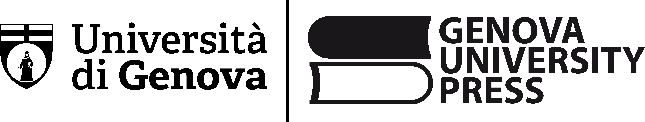 Proposta di pubblicazione di OPERA SINGOLAAlla cortese attenzione di: 	Settore Genova University PressVia Balbi, 5 – 16126 Genovae-mail: gup@unige.ittel. 010 20951558 – 010 2095961Si prega il proponente di compilare in modo chiaro e completo i campi sottoindicati (senza modificare le domande e limitandosi a selezionare l’opzione scelta tra le risposte possibili senza apportare variazioni né cancellare le altre opzioni), di firmarlo e farlo firmare dal responsabile di collana (a meno che la proposta sia fuori collana) e di inviare il modulo via mail a gup@unige.it.Prima di procedere è importante aver preso visione delle procedure per pubblicare con GUP e delle relative norme editoriali, disponibili alla pagina https://gup.unige.it/Come-pubblicare.Data proposta (gg/mm/aaaa)Informazioni relative alla Parte Autoriale (indicare per ciascuno/a nome e cognome come da documento d’identità, qualifica, Settore scientifico-disciplinare, Dipartimento di afferenza, Scuola, Università, telefono, e-mail, indirizzo di residenza completo di CAP e codice fiscale. Specificare se le persone indicate sono autori/autrici o curatori/curatrici)Titolo della pubblicazioneCollana di afferenza della pubblicazioneTipologia della pubblicazioneRicerca (le opere afferenti alla serie Ricerca saranno obbligatoriamente sottoposte a double blind peer review, come previsto dai criteri editoriali GUP e UPI; fanno eccezione a questo solo gli Atti di Convegno)DidatticaDivulgazioneAbstract della pubblicazione per il Comitato scientifico-editoriale GUP (è importante specificare il motivo per cui si è deciso di scrivere di un determinato argomento, in cosa si differenzia dalle pubblicazioni già esistenti che trattano la stessa tematica e il target di pubblico a cui si rivolge)Indice provvisorio della pubblicazioneParole chiave della pubblicazione (anche in inglese oltre all’italiano, se la pubblicazione è, almeno in parte, in lingua straniera)Breve sinossi della pubblicazione in italiano per la quarta di copertina in italiano (max 1000 caratteri spazi inclusi). Se il volume è, almeno in parte, in lingua straniera, serve la sinossi anche in inglese (in questo caso max 800 caratteri per l’italiano e 800 caratteri per l’inglese, spazi inclusi)Breve biografia della parte autoriale per la quarta di copertina in italiano (max 800 caratteri spazi inclusi). Se il volume è, almeno in parte, in lingua straniera, serve la biografia anche in inglese (in questo caso max 400 caratteri per l’italiano e 400 caratteri per l’inglese, spazi inclusi)Tipologia pubblicazionedigitaledigitale e cartacea (con un acquisto minimo di 50 copie da parte della Parte Autoriale)Stima dei tempi di consegna del testo in formato elettronico all’Editore(N.B. il mancato rispetto della data qui indicata comporterà uno slittamento dei tempi di lavorazione. La pubblicazione verrà infatti inserita in programmazione solamente alla consegna completa e definitiva del materiale pronto per essere impaginato)Modalità di distribuzione del volume per il formato digitaleopen access (con il termine open access si intende che la versione elettronica del testo sarà accessibile a tutti direttamente dal sito GUP in modo libero, secondo la licenza Creative Commons Attribuzione - Non commerciale - Condividi allo stesso modo)a pagamentoAdozione del testo all’interno di un corso di studioil testo sarà adottato nel corso di studioil testo non sarà adottato nel corso di studioSostenibilità economica per la realizzazione della pubblicazione (specificare con che tipo di fondi verrà finanziata la pubblicazione e quindi i costi di impaginazione e l’eventuale spesa per le copie cartacee, se previste)Area disciplinare in cui si inserisce l’opera (divisione secondo il modello UPI)Scienze matematiche e informaticheScienze fisicheScienze chimicheScienze della TerraScienze biologicheScienze medicheScienze agrarie e veterinarieIngegneria civile ed ArchitetturaIngegneria industriale e dell’informazioneScienze storiche, filosofiche, pedagogiche e psicologicheScienze dell’antichità, filologiche, letterarie e storico-artisticheScienze giuridicheScienze economiche e statisticheScienze politiche e socialiN.B. L’editore si riserva di definire le tempistiche previste per la pubblicazione del volume sulla base del materiale consegnato, dell’elaborazione grafica necessaria e dell’attività editoriale in corso.Firma Parte Autoriale 					Firma Responsabile di CollanaSCHEDA TECNICAL’accurata compilazione di questa scheda tecnica è essenziale per poter ricevere il preventivo di spesa.1. Formato di pubblicazione:	□ 16.5x23.5 cm	□ 14x21 cm	□ 21x21 cm	□ formato differente dagli standard sopra proposti, da concordare con l’editore2. Dettagli tecnici su testo, immagini, grafici, tabelle, formule:Numero totale battute del testo (spazi compresi):Presenza di un rapporto articolato e complesso fra testo e note a piè di pagina (indicativamente):Dal 10 al 20% rispetto al testoDal 20 al 50% rispetto al testoOltre il 50% rispetto al testoNumero immagini (dettagliare numero e posizione):Immagini da inserire all’interno del testo:Immagini a tutta pagina:Immagini da comporre con altre immagini:Numero tabelle (specificare se pronte o da elaborare, dettagliare numero e posizione):Tabelle da inserire all’interno del testo:Tabelle a tutta pagina:Tabelle da comporre con altre tabelle:Numero grafici (specificare se pronti o da elaborare, dettagliare numero e posizione):Grafici da inserire all’interno del testo:Grafici a tutta pagina:Grafici da comporre con altri grafici:Presenza formule matematico/chimiche:□ sì		□ no	Presenza caratteri speciali:□ sì		□ no	Presenza lingue straniere oltre all’italiano:□ sì		□ no	Immagine di copertina:□ immagine pronta fornita dall’autore		□ immagine da cercare□ immagine da creareL’autore deve consegnare un file definitivo in formato docx, con cartella separata per le immagini. Si precisa che le immagini, le tabelle e i grafici devono avere risoluzione di almeno 300 dpi e dimensioni adeguate rispetto al formato di stampa richiesto. Devono essere libere da diritti d’autore.4. Numero indicativo di copie da stampare per l’autore (minimo 50 copie e indicazione del budget a disposizione):